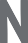 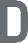 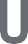 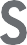 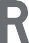 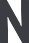 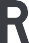 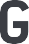 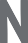 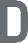 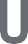 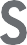 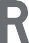 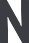 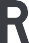 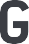  DOKUMENTASJON TAPT ARBEIDSFORTJENESTENavn:  ……………………………………………………………………………………Adresse: ………………………………………………………………………………..Postnr: ………….. Poststed: …………………………………………………………Bankkontonr: …………………………………………………………………………Foreningsnavn: ………………………………………………………………………Foreningnsnr: ………………..Kurs-/konferanse navn : SAMMENSLÅINGSLANDSMØTET 2023Sted:Dato : ………………………………….Det kan bekreftes at: ……………………………….…………………………………………(Fylles ut av arbeidsgiver)Har permisjon fra sitt arbeid og taper lønn for følgende antall timer: …………………..……………….……………………………………………………………………..Bedriftens stempel og underskrift